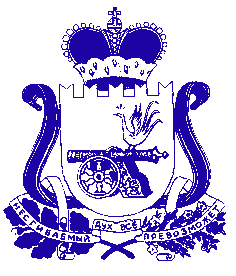 АДМИНИСТРАЦИЯ ЛЕХМИНСКОГО СЕЛЬСКОГО ПОСЕЛЕНИЯХОЛМ-ЖИРКОВСКого РАЙОНа СМОЛЕНСКОЙ ОБЛАСТИПОСТАНОВЛЕНИЕот 29.12.2017г.   № 571. В связи с увеличением объёма финансирования на осуществление закупок товаров (работ, услуг) на 2017 год, в соответствии с частью 13 статьи 21 и в соответствии с частью 10,15 статьи 21 Закона от 5 апреля 2013 г. № 44-ФЗпунктом 10 Правил, утвержденных постановлением Правительства РФ от 5 июня 2015 г. № 554, контрактному управляющему Данилкович С.И. внести следующие изменения в план-график закупок товаров, (работ, услуг) на 2017 год:- для заключения контрактов  по части 8 статьи 17 Закона N 44-ФЗ добавить в план-график закупок товаров (работ, услуг) лот  на сумму 13 000,00 руб.    2. В течение трех рабочих дней с даты вступления в силу настоящего постановления опубликовать измененный план-график закупок товаров (работ, услуг) в Единой информационной системе (ЕИС).          3. Контроль за исполнением постановления оставляю за собой.Глава  муниципального образованияЛехминского сельского поселенияХолм-Жирковского районаСмоленской области                                                                        Л.А.ФедотоваС распоряжением  ознакомлен(а)  ________________ /Данилкович С.И./О внесении изменений в план-график   закупок товаров (работ, услуг) на 2017 год 